SUPL
ÚTERÝ 17. 1.

Nepřítomni:  		DVOŘÁK, AIMOVÁ
Nepřítomné třídy:      DOZOR / ŠATNY / 7:30 – 8:00:		MATIČKA
DOZOR / ŠATNY / VELKÁ PŘESTÁVKA:	BARTONÍČEK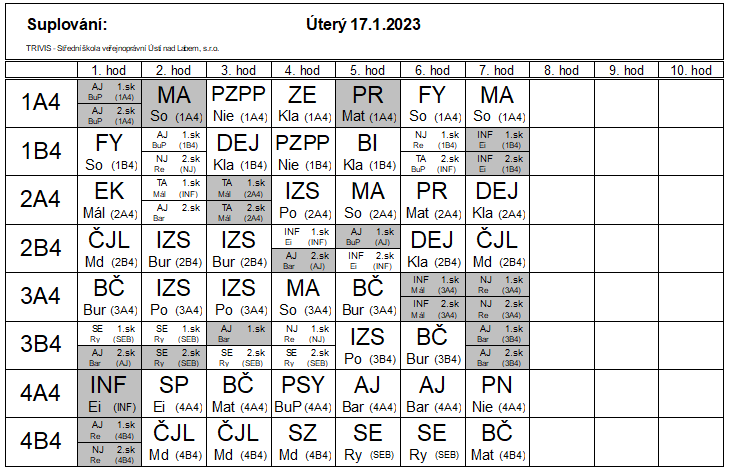 